Organic Fair Food FightersUngedrevne kampagner på danske efterskoler bygger bro mellem rettighedsbaseret udvikling i Østafrika og bæredygtig, økologisk forbrugeradfærd og aktivisme i Danmark. Projektets formål og relevansDen økologiske grundtanke formidles i Danmark traditionelt ud fra et mål om øget dyrevelfærd, sundhed og biodiversitet, men økologien handler i en udviklingsmæssig kontekst i høj grad om social retfærdighed, øget global lighed og modstandsdygtighed over for klimaforandringer. Og selvom der blandt danske unge er en stigende opbakning til udviklingssamarbejde, viser den nyeste undersøgelse fra Danida, at et fåtal af unge ved, at Danmarks udviklingssamarbejde også handler om klima, bæredygtig udvikling og menneskerettigheder. Projektet ”Organic Fair Food Fighters” engagerer elever og køkkenpersonale på danske efterskoler i verdensmål 1, 10, 12, 13 og 15 ved at øge viden om sammenhængen mellem økologisk produktion og rettighedsbaseret udvikling, fremme global solidaritet og give konkret adfærdsanvisning til, hvordan målgruppen kan bidrage til en mere lige og bæredygtig verden gennem bæredygtig adfærd og aktivisme. Projektet udføres i tæt samarbejde mellem Økologisk Landsforening og foreningens programpartnere TOAM i Tanzania og FFLG Academy i Uganda. Projektet vil afprøve en ny mobiliserings-metode og bidrage med læring til projektets partnerne om, hvordan vi kan fremme bæredygtig adfærd gennem øget global solidaritet og forståelse for sammenhænge mellem bæredygtig handling i Danmark og rettighedsbaseret udvikling i Østafrika. Gennem oplæg, træning og sparring, mobiliserer projektets partnere efterskoleelever og køkkenpersonale på 10 efterskoler til at gennemføre egne kampagner om sammenhængen mellem bæredygtige, økologiske fødevarevalg og rettighedsbaseret udvikling. Ved projektets afslutning vil minimum 1500 efterskoleelever og 20 køkkenansatte på 10 efterskoler have øget kendskab til, hvordan økologiske landbrugsmetoder bidrager til øget fødevaresikkerhed, mindsket fattigdom og øgede rettigheder - og øget forståelse for, hvordan valget af bæredygtige fødevarer i Danmark hænger sammen med bæredygtig udvikling i Uganda og Tanzania. 50 elever og 10 køkkenansatte vil have deltaget i lokale kampagne-grupper som ”Organic Fair Food Fighters”, hvor de har udviklet egne kampagner med budskaber om økologi og rettighedsbaseret udvikling og har opnået større forståelse for, hvordan de selv konkret kan bidrage til bæredygtig udvikling gennem demokratisk deltagelse og bæredygtige fødevarevalg. Gennem de ungedrevne kampagner vil 20.000 efterskoleelever have set projektets budskaber. På sigt vil projektet bidrage til øget opbakning til udviklingssamarbejde med fokus på bæredygtighed, klimatilpasning og økologi og til fremme af bæredygtig udvikling i Danmark.Projektets metode til fremme af målgruppens engagement og deltagelse omkring udviklingssamarbejde indebærer: En implementeringsmodel med gentagne nedslag på samme efterskole, hvor de deltagere, som tager et skridt op ad engagementstrappen, organiseres i kampagne-grupper. I projektets afslutningsfase tilbydes de kampagnefrivillige at blive en del af Økologisk Landsforenings ulandsnetværk, hvor de kan arbejde videre med kampagner omkring økologi og rettighedsbaseret udvikling, assisteret af u-landsudvalget og sekretariatets medarbejdere.   Ung-til-ung formidling øger identifikation og sikrer budskaber i øjenhøjde.Tværgående, deltagerstyret læring og netværk mellem ungedrevne kampagnegrupper.Programpartnere fra Økologisk Landsforenings program i Uganda og Tanzania deltager i planlægning, facilitering og formidling under workshops og forkorter afstanden mellem en efterskole i Danmark og et familielandbrug i Uganda. Personbårne fortællinger fra programmets landbrugsfamilier formidler nuancerede fortællinger om sammenhæng mellem økologisk jordbrug og blandt andet øget markudbytte og indtjening, adgang til uddannelse, organisering og politisk påvirkning, mere ligestilling mellem køn. Målgruppens handlemuligheder afprøves i praksis og understøttes under hele projektperioden. Indsatsen er tilrettelagt således i forhold til engagementstrappen, at ca. 20.000 nås på nederste engagementstrin, 1500 elever og 20 køkkenansatte vil for en dag bevæge sig fra at observere til at følge og tilslutte sig, 50 unge og 10 køkkenansatte bevæger sig til at bidrage gennem deltagelse i kampagnegrupper over en 3 måneders periode. Ved projektets afslutning vil forventeligt 5.000 af de nåede personer have øget viden om sammenhængen mellem økologi og retfærdighed i en udviklingskontekst og befinde sig på engagementstrappen nederste trin. 400 vil have bevæget sig til at tilslutte sig, 70 vil have bevæget sig til at bidrage, tage ejerskab eller lede gennem aktivisme, demokratisk deltagelse og/eller bæredygtige fødevarevalg/køkkendrift. 20 vil fortsætte deres engagement gennem deltagelse i foreningens ulands- og/eller køkkennetværk.Projektets samarbejdspartnereØkologisk Landsforening
Primære rolle: Mobilisering af kampagnegrupper, træning og empowerment til kampagneindsats, forankring af engagement, monitorering og evaluering med henblik på læringØkologisk Landsforening er ansvarlig for projektledelse, koordinering med og mellem aktører, understøttelse og fremdrift i forankring af kampagnegrupper og forankring af aktive deltagere i eksisterende frivillignetværk. Projektet gør brug af kapaciteten blandt Økologisk Landsforeningens ansatte i udviklingsprogrammet, markedsafdelingen, kommunikationsafdeling samt kapaciteten blandt frivillige fra Økologisk Landsforenings U-landsudvalg og Køkkenudvalg. Programkoordinatoren for Økologisk Landsforenings internationale udviklingsprogram vil være ansvarlig for fremdrift, monitorering og evaluering af projektet. Økologisk Landsforening har i mere end ti år har udviklet og implementeret FFLG-metoden i samarbejde med lokale partnerorganisationer i Uganda og Tanzania – en metode som har vist resultater i form af bl.a. styrkelse af sociale faglige fællesskaber, forbedret fødevaresikkerhed og levestandard. Siden 2020 har Økologisk Landsforening haft programmet ”Empowerment of smallscale farmer families through resilient democratic rural organisations, organic agriculture, market access and advocacy” med programkomponent i Uganda og Tanzania, som dette projekt tager sit omdrejningspunkt i.  Markedsafdelingen i Økologisk Landsforening bidrager med værdifuld viden om fremme af bæredygtig handling i professionelle storkøkkener. Markedsafdelingen vil understøtte interesse for omlægning til bæredygtig køkkendrift blandt de køkkenansatte gennem opfølgningsmøder, løbende rådgivning samt mulighed for medlemskab af foreningens køkkennetværk. Markedsafdelingen har mange års erfaringer med kampagner med det formål at skabe engagement og konkret handling omkring økologi, både målrettet foodservice, forbrugere og detail. Når det kommer til dette projekts målgruppe, har Økologisk Landsforening gennem det sidste år opbygget relationer til danske efterskoler, primært gennem indsats med køkkenansatte med henblik på Økologisk Spisemærke, oplæg for 3000 elever til morgensamlinger om de økologiske grundprincipper og organisere af efterskole-køkkener i køkkennetværk. Kommunikationsafdelingen i Økologisk Landsforening bidrager med kapacitetsopbygning af eleverne i kampagneplanlægning, herunder målgruppeanalyse og medievalg. Kommunikationsafdelingen i Økologisk Landsforening består af eksperter inden for strategisk kommunikation, sociale medier, filmproduktion, web og pressearbejde. Afdelingen har blandt andet opbygget et godt samarbejde med Globalnyt og Verdens Bedste Nyheder omkring formidling af nyheder fra Økologisk Landsforenings udviklingsprogram. Afdelingen er hvert år ansvarlig for succesfulde nationale kampagner og indsatser, som sætter økologien på landkortet og mobiliserer og involverer mange tusinde mennesker i sagen. Nogle af de værktøjer, de bruger, er målrettet indhold, digitale fællesskaber og en høj faglighed, der møder, udvikler og engagerer målgruppen. Frivillige i Økologisk Landsforenings U-landsudvalg bidrager med planlægning af heldagsworkshop, koordinering med programpartnere før og under besøg i Danmark og forankring af aktive deltagere i ulandsnetværk. Økologisk Landsforening er en demokratisk organisation, der repræsenterer et bredt spektrum af økologiske aktører fra landmænd og producenter til virksomheder, professionelle køkkener og forbrugere. Udvalgene er demokratisk valgt på foreningens generalforsamling og består af frivillige med en høj faglighed inden for det specifikke aspekt. U-landsudvalget består af 7 personer, som alle har mange års erfaring og viden med agro-økologi, klimatilpasning i en udviklingskontekst, folkeoplysning og civilsamfundsopbygning. Frivillige fra Økologisk Landsforenings Køkkenudvalg bidrager ligeledes med sparring på planlægning af heldagsworkshops, mentoring af kampagnegrupper og sparring på køkkenpersonalets omlægningsplaner. Køkkenudvalget består af 7 personer fra den danske Foodservicebranche, som har stor erfaring med omlægning af storkøkkener til økologi. Partnere i syd, TOAM og FFLG Academy
Primære rolle: Indsamling og formidling af personbårne fortællinger om, hvordan økologiske landbrugsmetoder har bidraget til øget fødevaresikkerhed, mindsket fattigdom og øgede rettigheder. Træning og empowerment af kampagnegrupper på 10 efterskoler. Foreningens partnere, FFLG Academy i Uganda og TOAM i Tanzania bidrager med: Produktion af kommunikationsmateriale til workshopsPlanlægning af og deltagelse i 10 heldagsworkshops med målgruppen i samarbejde med ØL´s programkoordinator (ét DK besøg i oktober 2022 og ét i DK besøg i februar 2023 jf. tidsplan)Løbende online support af kampagnegrupper Etablering af kontakt mellem unge-ambassadører i Uganda og kampagnegrupper i DanmarkThaddeo Tibasima, program manager for FFLG Akademiet I Uganda, vil være lead på produktion af konkrete fortællinger om, hvordan økologiske landbrugsmetoder har øget fødevaresikkerhed, mindsket fattigdom og øget fokus på rettigheder, blandt andet for børn og kvinder. Gennem sit arbejde med FFLG-grupperne har han et solidt indblik i, hvor de gode forandringsfortællinger kan findes. Thaddeo har netop gennemført et samarbejde med en journalist og fotograf, som gav et godt resultat. Thaddeo er ligeledes lead på at skabe kontakt mellem unge-ambassadører i Uganda og Danmark, da han gennem programmet er ansvarlig for at organisere og træne de unge ambassadører, som kommer fra forskellige FFLG-grupper. Organic FFLG Academy er etableret af Økologisk Landsforening og programpartnere i Uganda og Tanzania med det formål at indsamle viden om FFLG-træning og organisering.Peter Mapambano, Program Officer i TOAM, bidrager i forhold til planlægning af heldagsworkshops i Danmark og vil deltage fysisk på de 10 workshops, hvilket vil sige, at han besøger Danmark én gang efteråret 2022 og en gang vinter 2023. Peter er 30 år, fra Zanzibar, vant til at tale i store forsamlinger og arbejder blandt andet med Tanzania-programmets ungekomponent. TOAM, Tanzania Organic Agriculture Movement er Økologisk Landsforening samarbejdspartner i Tanzania. Foreningen blev stiftet i 2005 og er en paraplyorganisation, der koordinerer og fremmer udviklingen af økologisk landbrug blandt landmænd, distributører og forbrugere gennem netværk og informationsdistribution. Økologisk Landsforenings udviklingsprogram bidrager med konkrete fortællinger om, hvordan økologiske landbrugsmetoder har øget fødevaresikkerhed, mindsket fattigdom og øget fokus på rettigheder, blandt andet for børn og kvinder. Familielandbrugene, Farmer Family Learning Groups (FFLGs), er organiseret i fællesskaber, der ved hjælp af interne og eksterne facilitatorer udveksler erfaringer, forbedrer de deltagende landbrugspraksisser med økologiske produktionsmetoder og styrker de producerede fødevarers markedsadgang individuelt og kollektivt. Integreret i metoden er en inkluderende tilgang, som ved fælles forankring og fagligt samarbejde engagerer og motiverer alle aldre og begge køn i de deltagende landbofamilier, understøtter lige rettigheder og social retfærdighed og opbygger høj grad af social kapital internt mellem landbofamilierne og med deres omgivende samfund. FFLG-medlemmerne er engagerede i en proces, som understøtter deres økologiske landbrugspraksis med hjælp fra lokale samarbejdspartnere med års erfaringer i økologisk landbrugsdrift i praksis og bredt landbrugsfagligt netværk på lokalt og nationalt plan, som understøtter langsigtede indsatser for at advokere politisk for forbedrede produktionsvilkår for småskalalandbrug. De små familielandbrug har typisk været udfordrede af ressourcepres på dyrkningsjorden, som i mange tilfælde kan være udpint af ensformig kontinuerlig dyrkning, omfattende skovfældning, overudnyttelse af ressourcer og pesticidforurening, som har forgiftet såvel landbrugenes omgivende natur- og vandmiljø og de fødevarer, mange lokale lever af. 3. Selve indsatsen (vores indsats)Projektets målgruppeProjektet engagerer specifikt 1500 elever og 20 køkkenansatte på 10 danske efterskoler gennem oplysende og handlingsanvisende workshops om økologi og retfærdighed og mobiliserer både elever og køkkenpersonale til at gennemføre konkret handling i eget liv. Af dem vil 70 elever være aktive i lokale kampagne-grupper, hvor de har udviklet egne kampagner med budskaber om økologi og retfærdighed og har opnået større forståelse for, hvordan de kan bidrage til bæredygtig udvikling gennem demokratisk deltagelse og valg af bæredygtige fødevarer. 20 køkkenansatte vil lave konkrete planer for, hvordan køkkendriften kan blive mere bæredygtig. Sekundært vil projektet nå ud til 20.000 elever og 972 køkkenansatte på 243 efterskoler.Målgruppens videns, holdnings- og handlegrundlagIkke mange unge ved, at der er en sammenhæng mellem økologiske produkter og mindre global fattigdom. Den økologiske grundtanke formidles i Danmark traditionelt ud fra et mål om øget dyrevelfærd, sundhed og biodiversitet, men økologien handler i en udviklingsmæssig kontekst i høj grad om social retfærdighed, øget global lighed og modstandsdygtighed over for klimaforandringer. Selvom der blandt de danske unge er en stigende opbakning til udviklingssamarbejde, viser den nyeste undersøgelse fra Danida, at et fåtal af unge ved, at Danmarks udviklingssamarbejde også handler om klimatilpasning, økologi og menneskerettigheder. Det videns-gab vil nærværende projekt reducere gennem en indsats på danske efterskoler. Efterskolerne som målgruppe er relevant, da eleverne på skolerne befinder sig i et læringsrum, hvor deres synspunkter og viden bliver udfordret. Fælles for efterskolerne er, at de er et lystbetonet rum for fællesskab, forskellighed og forandring. På efterskoler møder unge mennesker nye holdninger, bliver klogere på fremtiden og mærker en særlig samlingskraft mellem andre mennesker – det, der oftest betegnes som den særlige efterskoleånd. På efterskolerne møder vi unge, som befinder sig et sted i ungdomslivet, hvor de søger at blive udfordret fagligt, mentalt og socialt. Et andet unikt element ved de danske efterskoler er, at de 30.000 elever fem gange om måneden i forbindelse med deres ophold skal i køkkenet med efterskolernes køkkenpersonale. Kost- og Ernæringsforbundets bæredygtighedsundersøgelser viser, at størstedelen af efterskolekøkkenerne har høje klimaambitioner og er motiverede for at implementere mere bæredygtige praksisser i køkkenerne i relation til fødevareindkøb og måltidsproduktion. Økologisk Landsforenings afdeling for Foodservice er inden for de sidste par år i højere grad blevet kontaktet af ansatte fra efterskolekøkkener, som er interesserede i at lære mere om madspild, økologi og klimavenlig køkkendrift. Henvendelserne og Kost- og Ernæringsrådets undersøgelser peger på stor forandringsparathed for omlægning, som ligeledes understøttes af krav om konkret handling fra de nye kostråd.  Der er således et stort potentiale i at opsøge og præge efterskolerne i forhold til at udbrede budskabet om økologi og globale sammenhænge både blandt forandringsparate køkkenansatte og open-mindede efterskoleelever – og gøre dem til forandringsagenter i debatten om globale sammenhænge, de økologiske principper og en bæredygtig fremtid. I samarbejde med Efterskoleforeningen identificeres 10 efterskoler, som har forskellige profiler. Efterskolerne vælges ud fra deres forskellighed for samtidig at undersøge, hvad der virker bedst ift. de karakteristika, der er på de enkelte efterskoler. Målgruppens handlemuligheder: bæredygtig adfærd, aktivisme og demokratisk deltagelse i udviklingsagendaProjektet giver målgruppen hands-on handlemuligheder, hvor kernegrebet er, at en lille del af målgruppen mobiliseres og rustes til at frame og formidle disse handlemuligheder videre til den øvrige del af målgruppen. Muligheden for handling for målgruppen er: Vælge bæredygtige, økologiske fødevarer. Det handler om at tænke økologisk, bæredygtigt og klimavenligt. Skal du købe varer fra troperne, såsom bananer, vanilje, kaffe eller mango, så køb dem økologisk. Køb primært danskproducerede, økologiske varer i sæson, brug mindre kød og mere grønt i maden, bidrag til mindre madspild. Deltage i eller etablere aktivisme, der synliggør behovet for at se samlet på klima, bæredygtighed, økologi og retfærdighed.Engagere sig i udviklingsagendaen. Bidrag gennem demokratisk deltagelse med henblik på påvirkning: etabler dialog med andre, del budskaber, kampagnearbejde med henblik på at øge viden om nødvendigheden af bæredygtig udviklingsbistand med fokus på økologi og klimatilpasning. Det kan også være at engagere sig i en organisation, der arbejder med bæredygtig adfærd og udvikling, som eksempelvis Økologisk Landsforening. Projektets strategiHovedaktiviteter og tidsplanProjektet engagerer elever og køkkenpersonale på danske efterskoler gennem seks hovedaktiviteter, hvor der 1) etableres kampagneplatform med ny fortælling om, hvordan økologi bidrager til øget global retfærdighed 2) gennemføres oplæg og workshops, som øger viden og konkrete handlemuligheder gennem bæredygtige adfærd og demokratisk deltagelse 3) de mest interesserede elever og køkkenpersonale organiseres i kampagnegrupper og trænes i kampagneplanlægning, brug af den etablerede kampagneplatform samt rettighedsbaseret udvikling 4) kampagnegrupper gennemfører målgrupperettede kampagner, som spreder projektets budskaber til andre unge 5) projektets aktive deltagere organiseres i foreningens eksisterende frivillignetværk. Afslutningsvist vil 6) hovedansøger og samarbejdspartnere opsamle læring og viden og indarbejde denne i fremtidige indsatser.   Projektet gennemføres over 2 år med opstart januar 2022. Efter en opstartsfase med fokus på etablering af kampagneplatform og ny fortælling om økologi og retfærdighed, gennemføres den samme indsats målrettet målgruppen ad to gange, henholdsvis på 5 efterskoler efterår/vinter 2022 og 5 efterskoler forår 2023. Dette gøres med henblik på at kunne evaluere og monitorere indsatsen, således at effekten og læringen bliver størst muligt. Tidsplanen ser således ud som følgende: Indsatsen når målgruppen igennem følgende hovedaktiviteter: Oplæg for minimum 1500 elever og køkkenansatte af programpartner fra Tanzania om økologiske dyrkningsmetoders betydning for mere indtægt, mere mad på bordet, mere ligestilling og adgang til jord. Madworkshop med minimum 1500 elever og køkkenansatte med fokus på, hvordan vi i Danmark kan bidrage til mere global retfærdighed gennem vores valg af fødevarer. Træning af minimum 1500 elever og køkkenansatte i kampagnearbejde og konkret bæredygtig handling på individ-, gruppe- og samfundsniveauEtablering af kampagnegrupper bestående af køkkenpersonale og elever på 10 efterskolerFælles træningsdag for kampagnegrupper, hvor de trænes i kampagneudvikling, reframing og rettighedsbaseret udvikling med konkrete eksempler fra Økologisk Landsforenings program.  3-måneders indsats i kampagne-grupper bestående af elever og køkkenansatte på 10 efterskoler, herunder Q&A online-session med unge fra landbrugsprojekt i Uganda, sparring på kampagneideer fra ØLs kampagnekoordinator og sparring på omlægning af køkkendrift fra ØL´s køkkenomlægningskonsulent. Distribution af kampagner til 20.000 køkkenansatte og elever på danske efterskoler gennem elevernes indsats på TicToc og Instagram, Efterskoleforeningens sociale medier samt fagpresse målrettet køkkenprofessionel, som ex. Fagbladet Kost, Ernæring & Sundhed udgivet af Kost og Ernæringsforbundet. Deltagernes bevægelse på engagementstrappenIndsatsen er tilrettelagt således, at ca. 20.000 nås på nederste engagementstrin, 1500 elever og 20 køkkenansatte vil for en dag bevæge sig fra at observere til at følge og tilslutte sig, 50 unge og 10 køkkenansatte bevæger sig til at bidrage gennem deltagelse i kampagnegrupper. Ved projektets afslutning vil forventelig størstedelen af de nåede personer øge viden om sammenhængen mellem økologi og retfærdighed i en udviklingskontekst og befinde sig på engagementstrappen nederste trin, mens en mindre del vil have bevæget sig til at tilslutte sig, bidrage, tage ejerskab og lede gennem bæredygtige fødevarevalg, demokratisk deltagelse, deling af viden/holdninger. Nogle af disse vil fortsætte deres engagement gennem deltagelse i foreningens ulands- og/eller køkkennetværk. 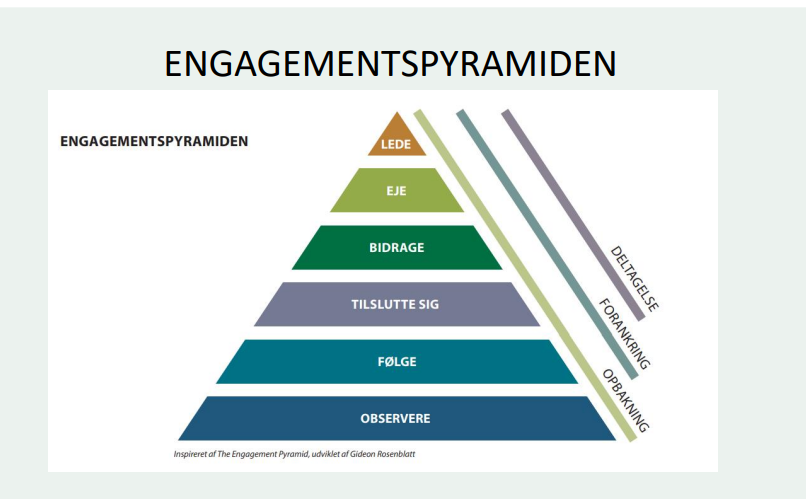 Projektmål og forandringsteoriProjektet har 6 projektmål, som leder til den ønskede forandring:Projektmål 1: Etablering af kampagneplatform med ny fortælling om, hvordan økologi bidrager til øget global retfærdighedAktivitet 1.1: Produktion af fortællinger om økologi og retfærdighed i Uganda og TanzaniaThaddeo Tibasima tager sammen med ØL´s programkoordinator lead på at producere fortællinger om økologi og retfærdighed i en udviklingskontekst med omdrejningspunkt i personlige beretninger, fortalt af medlemmer af forskellige FFLG-grupper fra Økologisk Landsforenings udviklingsprogram, ”Empowerment of smallscale farmer families through resilient democratic rural organisations, organic agriculture, market access and advocacy”. Programmet byder på konkrete fortællinger om, hvordan økologiske landbrugsmetoder har øget fødevaresikkerhed, mindsket fattigdom og øget fokus på rettigheder, blandt andet for børn og kvinder. Samarbejdet mellem den danske programkoordinator og ugandiske og tanzaniske programsamarbejdspartner er med til at sikre at medieproduktionen både afspejler virkeligheden i programmet, øger viden om sammenhæng mellem økologi og udvikling - og samtidig rammer spot on i forhold til målgruppens forståelsesramme. Programkoordinatoren og programsamarbejdspartneren vil i medieproduktionen være særligt opmærksomme på at bruge Danida og CISU´s vidensopsamling omkring succesfulde engagementsindsatser, så som effekten af brug af refraiming og værdibaseret kommunikation. Aktivitet 1.2: Etablering af kampagne-platform for ”Organic Fair Food Fighters” De indsamlede fortællinger bruges som fundament for at udvikle kampagne-materiale og en stærk ny fortælling om økologi og retfærdighed i samarbejde med Økologisk Landsforenings kommunikationsafdeling. Kampagne-materialet vil blandt andet bestå af plakater og klistermærker til ophæng på skolen, hashtags og retningslinjer for brug af kampagne-elementer på sociale medier samt forslag til kampagneaktiviteter, kampagnegrupperne kan gennemføre.  Aktivitet 1.3: Træning af ansatte og folkevalgteKampagnemateriale og ny fortælling om økologi og øget global retfærdighed overleveres til organisationens ansatte i alle afdelinger samt blandt folkevalgte, blandt andet foreningens Køkkenudvalg ig U-landsudvalg, som spiller en vigtig rolle i forhold til projektets fremdrift og forandring. Målet er at interne aktører opnår kapacitet til at understøtte projektets aktiviteter og kampagnegruppernes arbejde.  Resultater: Brugbar kampagneplatform, som elever og køkkenansatte er nemt kan ”tappe” ind i og tage ejerskab på.Dansk formidlingsindsats tager udgangspunkt i programmets forandringsfortællinger.Stemmer fra udviklingslande er inddraget og anvendt meningsfuldt i indsatsenFortællinger er nuancerede og formidler gennem personlige portrætter viden om, hvordan økologiske landbrugsmetoder har øget fødevaresikkerhed, mindsket fattigdom og øget fokus på rettigheder, blandt andet for børn og kvinder. Ansatte og folkevalgte har opbygget kapacitet inden for, hvordan økologi bidrager til øget global retfærdighed. Projektmål 2: Heldagsworkshops på 10 efterskoler har fremmet global solidaritet og øget forståelse for, hvordan bæredygtig adfærd i Danmark hænger sammen med bæredygtig udvikling i Uganda og TanzaniaAktivitet 2.1: Heldags workshop på 10 efterskolerHeldagsworkshoppen startes med et oplæg om rettighedsbaseret udvikling, de 17 verdensmål og hvilke verdensmål, dagen kommer omkring. Det præsenteres, hvordan verdensmål 1, 10, 12, 13 og 15 hænger sammen med konkrete eksempler fra økologisk produktion. Dernæst talk af Peter Mapambano, programkoordinator hos Økologisk Landsforenings programpartner TOAM (Tanzania), om erfaringer med effekter af økologiudvikling og implementering af FFLG på fattigdomsbekæmpelse og fødevaresikkerhed. I præsentationen bruges de 5-7 fortællinger til at skabe identifikation og forståelse. Herefter afholdes oplæg og konkrete workshops om, hvordan målgruppen kan bidrage gennem bæredygtige fødevarevalg og aktivisme/demokratisk deltagelse ud fra målgruppens handlemuligheder. Kampagneelementerne præsenteres og bruges som led i elever og køkkenansattes ideudvikling. Dagen afsluttes med, at der etableres en kampagnegruppe, som skal bestå af 5 elever, én køkkenansat samt en lærer, som skal sikre fremdrift og samarbejde i gruppen. I rekrutteringen tales der ind til målgruppespecifikke værdier som fællesskab, dannelse og muligheden for at gøre en forskel – og til de køkkenansatte øgede kompetencer inden for bæredygtig køkkendrift og mulighed for elevinvolvering. Der foretages en forventningsafstemning med gruppen i forhold til aktiviteter og de inviteres til den fælles træningsweekend sammen med de øvrige kampagnegrupper i perioden. Program for heldagsworkshop kunne i hovedtræk se således ud:8.00-9.00: Rammesætning for dagen og introduktion til rettighedsbaseret udvikling 9.00-10.30: Oplæg om økologi og retfærdighed i en udviklingskontekst med konkrete personbårne fortællinger fra programmet. 10.30-11.00: Hvilke handlemuligheder har målgruppen: handlinger på individniveau, handlinger på gruppeniveau og handlinger på samfundsniveau. 11.00-13.00: Oplæg og madworkshop om økologisk, bæredygtig madproduktion og bearbejdning, inkl. spisepause. 13.00-14.00: Elever og køkkenpersonale inddeles i kampagnegrupper, hvor de sammen udvikler en kampagne, der fremmer konkret handling på enten individ, gruppe eller samfundsniveau. 14.00-14.45: Præsentation af kampagne-ideer i plenum14.45: Etablering af kampagnegruppe15.00: Tak for i dagResultat: 1500 elever og 20 køkkenansatte vil for en dag bevæge sig fra at observere til at følge og tilslutte sig. 1500 elever og 20 køkkenansatte har gennem oplæg og workshops fået ny viden om 1) sammenhængen mellem økologi og retfærdighed i en udviklingskontekst og 2) konkrete værktøjer til, hvordan de kan bidrage til bæredygtig, global udvikling gennem handling på individ, gruppe og samfundsniveau. Afstanden mellem en efterskole i Danmark og et familielandbrug i Uganda forkortes ved at programpartnere deltager i planlægning og facilitering af samt formidling under workshops.10 kampagnegrupper er dannet, én på hver efterskoler, med deltagere af elever, køkkenansatte og en lærer.Projektmål 3: Kampagnegrupper på 10 efterskoler er klædt på til at gennemføre kampagneindsats om, hvordan målgruppen kan bidrage til global udvikling gennem 1) bæredygtig brugeradfærd og 2) aktivisme/demokratisk deltagelseAktivitet 3.1: Fælles træningsdag. Kampagnegrupperne deltager i en fælles træningsdag hos Økologisk Landsforening, hvor eleverne bliver klædt på til arbejdet i kampagnegrupperne og etablerer netværk og fælleskab på tværs. De får mere viden om rettighedsbaseret udvikling med konkrete eksempler fra Økologisk Landsforenings udviklingsprogram og får træning i at udvikle solide kampagneplaner og kampagneelementer, brug af instagram og tic-toc, får sparring på deres kampagne-ideer. Efter træningsdagen kan eleverne kalde sig Organic Fair Food Fighters. Aktivitet 3.2: Udvikling af kampagner. Kampagnegruppen vælger selv, om indsatsen skal målrettes skolens andre elever – eller elever på andre efterskoler. Rammerne for kampagnen er, at aktiviteterne skal have fokus på 1) sammenhængen mellem bæredygtig adfærd i Danmark og rettighedsbaseret udvikling i Østafrika og 2) konkret handling for efterskoleelever og køkkenansatte. Kampagnegrupper udvikler kampagner ud fra valgte målgruppe og mediekanal. Kampagnegrupperne kan få løbende sparring fra projektkoordinator, kampagnekoordinator, omlægningskonsulent og programansat i Uganda. Der afholdes desuden en online Q&A med unge klimaambassadører fra familielandbrug i Uganda, som er organiseret i programmets Uganda komponent.  Aktivitet 3.3: Sparring på og godkendelse af kampagne-indsats. Kampagneideer og handleplaner for bæredygtig køkkendrift godkendes og gruppen for tildelt et budget på max 4.000 kr. til at gennemføre kampagnen for. Køkkenansatte tilbydes opfølgningsmøder og løbende rådgivning i forhold til oplægning af køkkendrift. Resultat:50 unge og 10 køkkenansatte bevæger sig på engagementstrappen til at bidrage gennem deltagelse i kampagnegrupper.50 elever og 10 køkkenansatte får erfaring med at omdanne erfaret viden om sammenhængen mellem bæredygtig adfærd i Danmark og rettighedsbaseret udvikling i Østafrika til konkret handling. Projektmål 4: Kampagnegrupper har distribueret budskaber om global solidaritet og konkrete handlemuligheder til 20.000 andre efterskoleeleverAktivitet 4.1: Implementering af kampagner
50 elever og 20 køkkenansatte deltager over en 3 måneders periode i kampagne-grupper på 10 efterskoler. Kampagne-grupper implementerer deres kampagne og køkken-handlingsplaner over 3 måneder. De modtager løbende sparring fra repræsentanter fra U-lands- og Køkkenudvalg samt projektets koordinator. Aktivitet 4.2: Kåring af bedste kampagne
Efter 3 måneder kåres den bedste kampagne-gruppe, vurderet ud fra flest aktiviteter og størst bæredygtigt impact jf. handlingsmuligheder. Vinderen offentliggøres Resultat: ca. 20.000 nås på nederste engagementstrin gennem ungedrevne kampagner50 elever og 20 køkkenpersonale fører konkrete kampagne-ideer og handlingsplaner for bæredygtig køkkendrift ud i livet  5 køkkener er blevet mere bæredygtige i deres køkkendrift50 elever har opnået kompetencer inden for kampagne-arbejdeDeltagerne har øget forståelse for vigtigheden af demokratisk deltagelse og mulighed for at gøre en forskel gennem konkret engagement Projektmål 5: Engagerede deltagere, som vil arbejde videre med bæredygtig udvikling, er forankret i etablerede frivillignetværk i Økologisk LandsforeningAktivitet 5.1: Forankring i etablerede foreningsgrupperDe deltagere, der i løbet af projektperioden har taget et skridt op ad engagementstrappen i form af deltagelse i kampagnegrupper, forankres i Økologisk Landsforeningen gennem:Køkkenpersonale, som har været aktive i kampagnegrupper, inviteres til at deltage i foreningens etablerede køkkennetværk, forankret i Køkkenudvalget.Elever og køkkenpersonale, som har været aktive i kampagnegrupper, inviteres til at være en del af foreningens ulandsnetværk, forankret i u-landsudvalgetAktivitet 5.2: Mulig etablering af aktivistgruppe, der arbejder med oplysning om det Økologisk Landsforenings udviklingsprogram i en dansk kontekstSåfremt der udtrykkes interesse for det blandt deltagerne, etableres en tværgående gruppe af de aktive elever der får viden og støtte til som aktivister at gennemføre egne yderligere aktiviteter.Resultat: Forsat engagement i form af at lede, eje og bidrage blandt en lille gruppe deltagere efter projektets afslutning. Enten gennem foreningens etablerede foreningsnetværk, ulands- og køkkenudvalget, eller som ny aktivistgruppe i Økologisk Landsforening, der arbejder med oplysning om det internationale program i en dansk kontekst. Projektmål 6: Erfaring og læring er opsamlet under og efter indsatsen - og forankret i Økologisk LandsforeningAktivitet 6.1: Evaluering og monitorering i projektperioden, som deles ind i opstart, halvvejstilpasning og afsluttende læring, jf. tidsplan. Der gennemføres følgende dataindsamling under projektet:Baseline inden workshop - Elever udfylder spørgeskema med egen-vurdering af viden, holdning og handling ved alle 10 workshops, 1500 elever- Spørgeskema til køkken omkring adfærd inden for omlægningsprincipper - Køkkenansatte i 10 efterskolekøkkener måler økologiprocent før og efter indsatsSpørgeskema udsendes afslutningsvist ved alle 10 workshops, 1500 elever10 kvalitative interviews med deltagere i kampagnegrupper, én fra hver gruppeVurdering af engagement blandt deltagere, herunder antal møder og omfang af kampagneaktivitet. Antal deltagere, som forankres i Økologisk Landsforenings foreningsnetværk.Effektmåling, kampagnegruppers indsats vurderet ud fra størst bæredygtigt impact jf. handlingsmuligheder samt samlet reach af kampagnegruppers indsats på sociale medier.Aktivitet 6.2: Forankring af læringLæring indarbejdes i eksisterende og fremtidige projekter i Økologisk Landsforening. Hvis potentialet viser sig for det, er der interesse fra både Økologisk Landsforening og Efterskoleforeningens side for at bruge projektet som pilotprojekt for en landsdækkende udbredelse. Viden forankres og spredes blandt Økologisk Landsforenings folkevalgte ved udvalgsmøder og intern workshop med foreningens medarbejdere.Resultat: Økologisk Landsforening har fået ny viden om en mobiliserings-metode, der fremmer bæredygtig adfærd blandt elever og køkkenansatte gennem øget global solidaritet og forståelse for globale sammenhænge mellem handling i Danmark og udvikling i Uganda og Tanzania. 